6th YEAR READING COMPREHENSION # 1 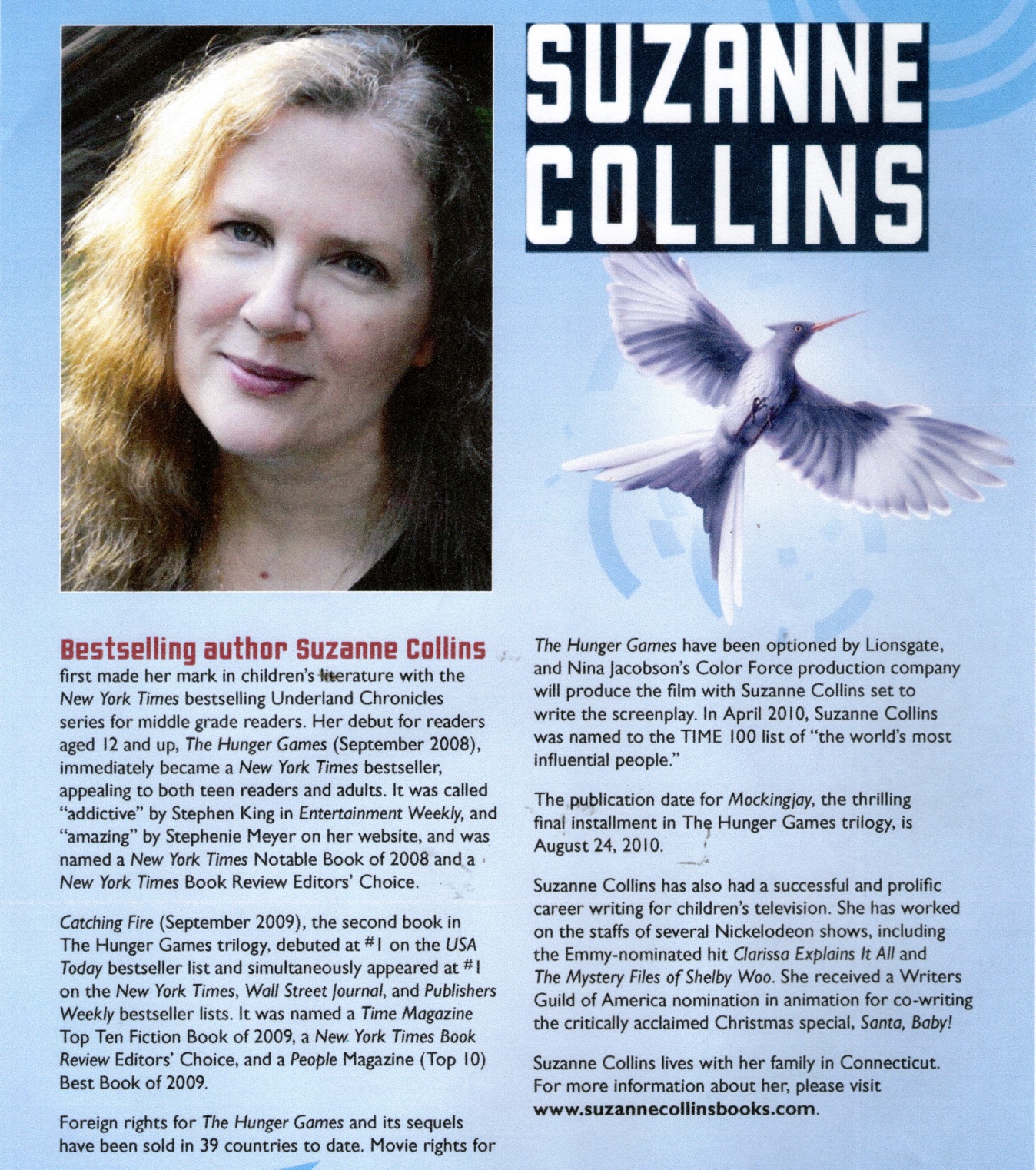 